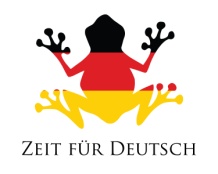                                                                                                             Das Monster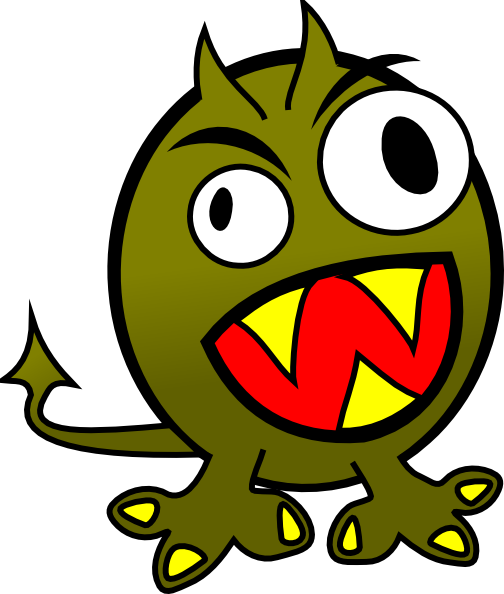                                                                                                             Das Monster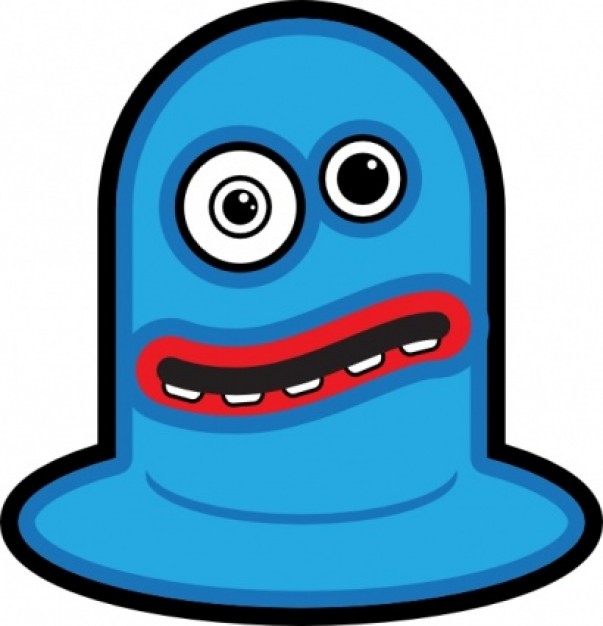                                                                                                             Das Monster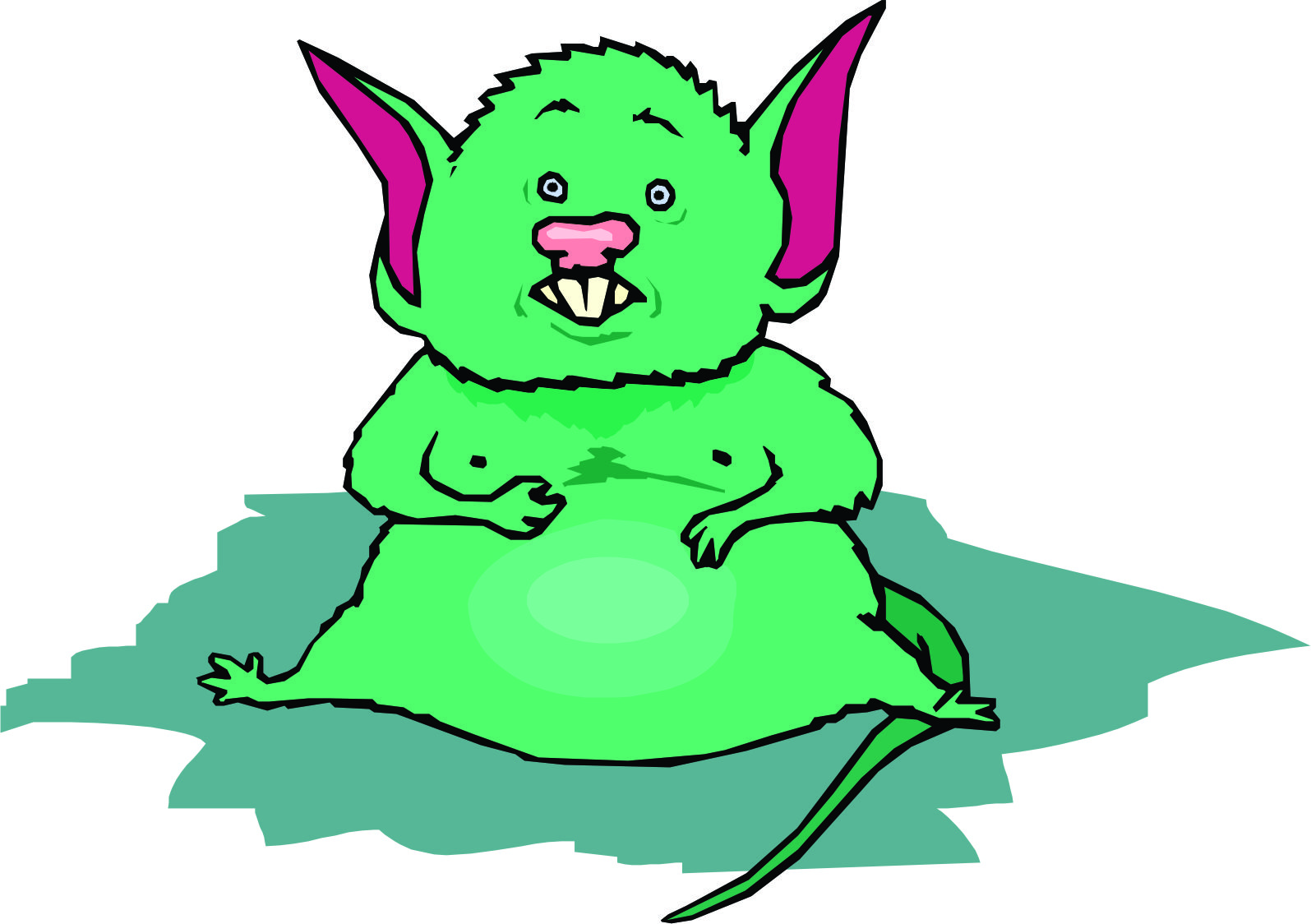                                                                                                             Das Monster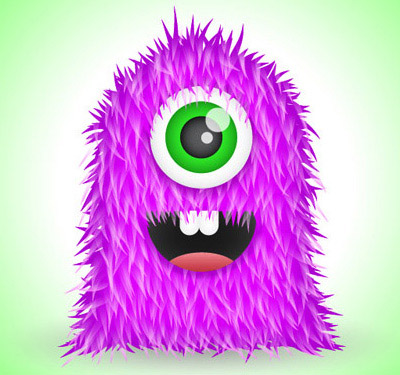                                                                                                             Das Monster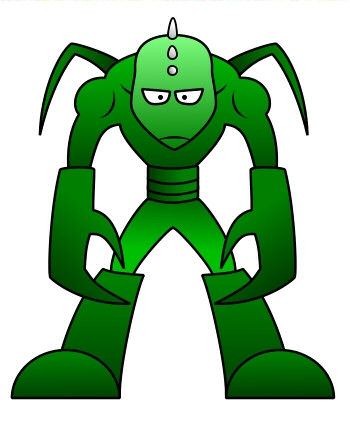 